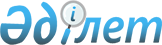 Орман қорының аумағында өрттен келтірілген залалды есепке алу, анықтау және өтеу қағидаларын бекіту туралы
					
			Күшін жойған
			
			
		
					Қазақстан Республикасы Үкіметінің 2012 жылғы 21 шілдедегі № 955 Қаулысы. Күші жойылды - Қазақстан Республикасы Үкіметінің 2015 жылғы 4 қыркүйектегі № 745 қаулысымен      Ескерту. Күші жойылды - ҚР Үкіметінің 04.09.2015 № 745 қаулысымен (алғашқы ресми жарияланған күнінен кейін күнтізбелік он күн өткен соң қолданысқа енгізіледі).      БАСПАСӨЗ РЕЛИЗІ

      РҚАО-ның ескертпесі.

      ҚР мемлекеттік басқару деңгейлері арасындағы өкілеттіктердің аражігін ажырату мәселелері бойынша 2014 жылғы 29 қыркүйектегі № 239-V ҚРЗ Заңына сәйкес ҚР Ауыл шаруашылығы министрінің 2015 жылғы 27 қаңтардағы № 18-02/42 бұйрығын қараңыз.      Қазақстан Республикасының 2003 жылғы 8 шілдедегі Орман кодексінің 12-бабының 17-7) тармақшасына сәйкес Қазақстан Республикасының Үкіметі ҚАУЛЫ ЕТЕДІ:



      1. Қоса беріліп отырған Орман қорының аумағында өрттен келтірілген залалды есепке алу, анықтау және өтеу қағидалары бекітілсін.



      2. Осы қаулы алғашқы ресми жарияланған күнінен бастап күнтізбелік он күн өткен соң қолданысқа енгізіледі.      Қазақстан Республикасының

      Премьер-Министрі                           К. Мәсімов

Қазақстан Республикасы 

Үкіметінің      

2012 жылғы 21 шілдедегі

№ 955 қаулысымен   

бекітілген       

Орман қорының аумағында өрттен келтірілген залалды есепке алу, анықтау және өтеу қағидалары 

1. Жалпы ережелер

      1. Осы Орман қорының аумағында өрттен келтірілген залалды есепке алу, анықтау және өтеу қағидалары (бұдан әрі – Қағидалар) Қазақстан Республикасының 2003 жылғы 8 шілдедегі Орман кодексінің 12-бабының 17-7) тармақшасына сәйкес әзірленген және орман қорының аумағында өрттен келтірілген залалды есепке алу, анықтау және өтеу тәртібін белгілейді.



      2. Орман иеленушілер осы Қағидаларға сәйкес орман қорының аумағында өрттен келтірілген залалды есепке алу мен анықтауды жүргізеді.



      3. Орман өртінен келтірілген толық материалдық залалдарға:



      1) тікелей материалдық шығын:



      орта жастағы, толысып келе жатқан, өсіп-жетілген және қураған екпе ағаштардың, тамырынан зақымданған сүректердің жойылуынан келетін залал;



      табиғи және қолдан өсірілген жас шыбықтардың, тұтас емес орман екпелерінің және алаңдағы өскіндердің зақымдануынан келетін залал;



      екінші дәрежелі орман ресурстарының зақымдануынан келетін залал;



      орман қорының аумағында жанама орман пайдалану ресурстарының зақымдануынан келетін залал;



      жанып кеткен және бүлінген құрылыс объектілерінен, техникалардан, жабдықтар мен басқа да материалдық құндылықтардан келетін залал;



      Қазақстан Республикасының Қызыл кітабына енгізілгендерді қоса алғанда, жабайы жануарлар мен өсімдіктердің жойылуынан келетін залал;



      2) жанама материалдық залал:



      орман өрттерін сөндіру шығыстары;



      ормандарды өсіру жөніндегі іс-шараларды жүргізу шығыстары;



      суды сақтау, алқап- және топырақ қорғау, генетикалық, санитарлық-гигиеналық, сауықтыру және орманның басқа да пайдалы функцияларының төмендеуінен келетін залал кіреді;



      3) әлеуметтік материалдық залал – өндірістік қызметтен еңбек ресурстарының шығып қалуының нәтижесінде пайдаланылмаған мүмкіндіктерден келетін шығындарды қоса алғанда, адамдардың қаза табуының және жарақаттауының салдарынан іс-шаралар жүргізуге, уақытша еңбекке жарамсыздығы бойынша жәрдемақылар төлеуге арналған шығындардың, санаториялық-курорттық емдеуге, мүгедектерге, сондай-ақ асыраушысынан айырылуы жағдайы бойынша зейнетақылар төлеуге арналған шығыстардың құны.



      4. Орман қорының аумағында өрттен келтірілген залалды есепке алу мен анықтау орман өрті сөндірілгеннен кейін күнтізбелік 15 күн ішінде жүргізіледі. Сонымен бірге, өрт болған орман қорының орналасқан учаскесі мен ауданы анықталады және нақтыналады, шекарасын жақын орналасқан орман жолына немесе басқа да бағдарға байланыстырыла өрттің схемалық сызбасы жасалады. Жоспарлы-картографиялық материалға орман өртінің нұсқасы түсіріледі және орманның табиғи түлеуіне ықпалы жөніндегі іс-шаралармен, тұтасқан немесе тұтаспаған орман ағаштарының, алқаптардың табиғи өсіп-өнген жас шыбықтарды оттың шарпып өткен ауданы анықталады.



      5. Орманды орналастыру материалдары бойынша сүректің негізгі тұқымы, орташа биіктігі, шеңбері және өрттен зақымданған орман ағаштарының запасы анықталады. Санитарлық іс-шаралар және зақымданған учаскелерде орман өсіру жөніндегі іс-шараларды өткізудің шарты мен мерзімдері белгіленеді.



      6. Орман өртінің түрі мен қарқындылығы осы Қағидалардың 1-қосымшасында көрсетілген ағаштардың, олардың жеке бөліктерінің және биоценоздың әр түрлі компоненттерінің бүліну немесе жану белгілері бойынша анықталады.



      7. Орман өртінің зиянын есептеуде түбірімен босатылатын сүрек төлемақысының қолданыстағы ставкалары, Қазақстан Республикасының орман заңнамасын бұзудан келтірілген залалдың мөлшерін есептеуге арналған базалық ставкалары, Қазақстан Республикасының жануарлар дүниесін қорғау, өсімін молайту және пайдалану туралы заңнамасын бұзылуымен келтірілген зиянды өтеу ставкаларының мөлшері, жергілікті өкілді органдар бекіткен орман пайдаланғаны үшін төлем ставкалары   пайдаланылады. 

2. Тікелей материалдық залалды анықтау тәртібі

      8. Өсіп тұрған сүректің шығындары сүректің жалпы запасына пайызбен есептегенде өрттің түрін, оның қарқындылығын, екпедегі басым тұқымды және оның орташа диаметрін ескере отырып, осы Қағидаларға 2-қосымшада көрсетілген орман өрттері кезіндегі өсіп тұрған сүрек шығындарының көрсеткіштеріне сәйкес анықталады.



      9. Өрт болған аудандағы сүректердің жалпы запасы, от зақымдаған сүрекдіңнің басым көпшілігінің орташа диаметрі орман орналастыру материалдары бойынша анықталады.



      10. Егер өрт бірнеше бағалық орамдардан тұратын екпе ағаштарды орап алса және өрттің ауданы бір орамнан аспайтын болса, сүректердің жалпы жойылуы әр орам бойынша есептелетін, жойылу жиынтығы ретінде анықталады. Олар орамдағы сүректердің жалпы қорынан немесе оның бөлігінен және қордың жойылу пайызынан есептеледі. Есептеу оның басым көпшілігінің орташа диаметрін есепке ала отырып жүргізіледі.



      11. Егер өрт бірнеше орамды немесе оның бөліктерін шарпыса, сүректердің жойылуы орамдар немесе олардың бөліктері бойынша есептеліп, содан кейін қосылады. Мұндай жағдайда, жалпы әр орам немесе оның бөлімі үшін ағаштың басым көпшілік тұқымы басым сүректер қоры және оның орташа диаметрі белгіленеді.



      12. Сүректердің жойылуынан келетін залал «Салық және бюджетке төленетін басқа да міндетті төлемдер туралы» Қазақстан Республикасының 2008 жылғы 10 желтоқсандағы кодексінің (Салық кодексі) 506-бабында көзделген сүректердің бір текше метрі үшін төлем ставкалары сүректердің жойылу көлеміне көбейту жолымен анықталады.



      13. Өрттен зақымданған сүректерді өткізу мүмкін болған жағдайда, өткізуге жататын түбірден алынған сүректердің құны шығын көлемінен есептеледі.



      14. Табиғи және қолдан өсірілген жас шыбықтары, тұтас емес орман екпелері және алаңдағы өскіндерінің (бұдан әрі – жас шыбықтар) зақымданған кезіндегі залалдары, өсірілген жас шыбықтардың тамыр жайғанға дейінгі шығындар бойынша анықталады.



      15. Жас талдардың зақымдануынан келетін залалды анықтау зақымданған жас талдардың жасын ескере отырып жас талдарды бөрікбастарының ұштасу жасына дейін өсіруге жұмсалған шығындарды осы Қағидаларға 3-қосымшаға сәйкес ормандарды қалпына келтіруге жұмсалатын шығындардың тиісті коэффициентіне көбейту жолымен жүзеге асырылады.



      16. Екінші дәрежедегі орман ресурстарының зақымдануынан келетін залал, тиісті орман тұқымының түбірден ағаш сүрегіне босатылу төлем ставкасының 20 % мөлшерінде есептеледі.



      17. Орман өртінің орман қоры аумағындағы жанама орман пайдалану ресурстарын зақымдауынан келетін залал жергілікті өкілді органдар бекітетін орман ресурсының бірлігі үшін төлемақы ставкаларының негізінде жанама орман пайдаланудың әрбір зақымданатын ресурсы бойынша анықталатын залал сомасы ретінде есептеледі.



      18. Орман өртінің мемлекеттік немесе жекеше орман иеленушілердің ормандағы құрылыс объектілерін, техникасын, жабдықтарын және басқа да материалдық құндылықтарын (шектеу белгілері, аншлагтар, маңдайшалар, көрнекі үгіт пен насихаттың басқа да заттарын, шағын сәулет нысандары) зақымдап немесе жойып келтірген залалдың көлемі олардың нарықтық бағасы басшылыққа алына отырып анықталады.



      19. Қазақстан Республикасының Қызыл кітабына енгізілгендерді қоса алғанда, жабайы жануарлар мен өсімдіктердің жойылуынан келетін залалдар Қазақстан Республикасының жануарлар дүниесін қорғау, өсімін молайту және пайдалану туралы заңнамасының бұзылуынан келтірілген залалды өтеу ставкаларының мөлшеріне және Қазақстан Республикасының орман заңнамасын бұзудан келтірілген залалдың мөлшерін есептеуге арналған базалық ставкаларға сәйкес анықталады. 

3. Жанама материалдық залалды анықтау тәртібі

      20. Орман өртін сөндіру шығыстары:



      1) орман өртін сөндіруге басқа ұйымдар мен кәсіпорындардан тартылған жұмыскерлердің, басқа санаттағы тұрғындардың Қазақстан Республикасының еңбек заңнамасына сәйкес төленетін еңбекақысын;



      2) орман өртін сөндіру кезінде пайдаланылған машина мен тракторлар қызметінің иелерінің шот-фактурасымен расталған құнын;



      3) орман өртін сөндіру кезінде жұмсалған, нарықтық бағасымен есептелген жанар-жағармай материалдарының, өрт сөндіру құралдарының және тамақ өнімдерінің құнын қамтиды.



      21. Ормандарды өсіру жөніндегі іс-шараларды жүргізу шығыстары осы салада маманданған жобалау-іздестіру ұйымдары әзірлеген, мемлекеттік экологиялық сараптамадан өткен жобалар негізінде анықталады, бұл ретте 1 гектарға шаққанда көрсетілген іс-шараларды өткізуге қажетті шығындар өрт өткен алаңға көбейтіледі.



      22. Суды қорғау, алқап- және топырақ сақтау, генетикалық, санитарлық-гигиеналық, сауықтыру және орманның басқа да пайдалы функциялары төмендеуінен келетін залал осы Қағидалардың 2-бөліміне сәйкес есептелген сүректердің түбірінен жойылуы мен жас шыбықтардың зақымдануы жиынтығын осы Қағидалардың 4-қосымшасына сәйкес ормандарды қорғау санаты бойынша залалды айқындау үшін экологиялық маңыздылық коэфициентіне көбейту арқылы анықталады. 

4. Әлеуметтік материалдық залалды анықтау тәртібі

      23. Орман қорының аумағында өрттен келтірілген әлеуметтік материалдық залал «Қазақстан Республикасының аумағындағы өрттер мен олардың зардаптары мемлекеттік есебінің ережесін бекіту туралы» Қазақстан Республикасы Үкіметінің 1999 жылғы 23 шілдедегі № 1053 қаулысына сәйкес анықталады. 

5. Орман қорының аумағында өрттен келтірілген залалды есепке алу тәртібі

      24. Орман қорының аумағында өрттен келтірілген залал туралы мәліметтер осы Қағидалардың 5 және 6-қосымшаларына сәйкес нысан бойынша орман өрті туралы хаттамада, орман қоры аумағындағы орман өрттерін есепке алу журналында көрсетіледі.



      25. Орман өрті туралы хаттаманы орман иеленушілер екі нұсқада жасайды, бұл ретте бірінші данасы құқық қорғау органдарына беріледі, ал екінші данасы орман иеленушіде қалады.



      26. Орман қоры аумағындағы орман өрттерін есепке алу журналы нөмірленеді, тігіледі, орман иесінің қолымен және мөрімен расталады. 

6. Орман өртінен келтірілген залалды өтеу тәртібі

      27. Жеке және заңды тұлғалардың қасақана өрт салуы немесе олардың ормандағы өрт қауіпсізді талаптарын бұзуы салдарынан орман қорының аумағында өрттен келтірілген тікелей және жанама материалдық залал өтеуге жатады.



      28. Жеке және заңды тұлғалардың қасақана өрт салуы немесе олардың ормандағы өрт қауіпсізді талаптарын бұзуы салдарынан орман қорының аумағында өрттен келтірілген залалды өтеу Қазақстан Республикасы заңнамаларына сәйкес ерікті түрде және сот тәртібімен жүргізіледі.

Орман қорының аумағында өрттен 

келтірілген залалды есепке алу,

анықтау және өтеу қағидаларына 

1-қосымша            

Ағаштардың, олардың жеке бөліктерінің және биоценоздың әр түрлі компоненттерінің жарақаттану немесе жану белгілері

Орман қорының аумағында өрттен 

келтірілген залалды есепке алу,

анықтау және өтеу қағидаларына 

2-қосымша            

Орман өрті кезінде сүректердің түбірінен жойылу көрсеткіштері

Орман қорының аумағында өрттен 

келтірілген залалды есепке алу,

анықтау және өтеу қағидаларына 

3-қосымша            

Орманды қалпына келтіру шығындарына коэфициент

Орман қорының аумағында өрттен 

келтірілген залалды есепке алу,

анықтау және өтеу қағидаларына 

4-қосымша            

Ормандардың қорғалу санаты бойынша залалды белгілеу үшін экологиялық маңыздылық коэфициенті

Орман қорының аумағында өрттен 

келтірілген залалды есепке алу,

анықтау және өтеу қағидаларына 

5-қосымша           

____________________________________________________________________

(орман иесінің атауы) Орман өрті туралы

№ ____ хаттамаОсы хаттаманы 20 __ жылғы «___» _____________________________________

_____________________________________________________________________

           (хаттаманы жасаушысының аты-жөні, лауазымы)

_____________________________________________________________________

                    (хаттаманы толтырған жер)

төмендегілер туралы толтырды:1. 20 __ жылғы «__» ___________ «__» cағат «__» минутта орман өрті

байқалды_____________________________________________________________

(өрттің қайда байқалғаны – орамда, телімде, кеспеағашта, көрсетілсін

_____________________________________________________________________

    жақын орналасқан елді мекеннен, су қоймасынан, жолдан қашықтығы)2. Өрт байқалды______________________________________________________

               (орамдағы өрт бақылау мұнарасынан, патрульдік ұшақтан

_____________________________________________________________________

немесе тікұшақтан және қайсы авиа бөлімнен – көрсетілсін, егер өртті

_____________________________________________________________________

    мемлекеттік орман қоры қызметкері немесе мемлекеттік инспектор,

_____________________________________________________________________

   уақытша өрт күзетшісі байқаған болса немесе бөтен тұлға байқаған

_____________________________________________________________________

       болса – қызметі, аты-жөні, және мекен жайы көрсетілсін)3. Байқалған сәттегі өрттің ауданы___________________________________

                            («Қазавиаорманкүзеті» РМКМ әуе кемесінен

_____________________________________________________________________

    жеткізуіне немесе өртті байқаған тұлғаның хабарлауы негізінде

_____________________________________________________________________

                 өрттің ауданы га көрсетілсін)4. «Қазавиаорманкүзеті» РМКМ әуе ұшағының жеткізуі (хабарлауы)

«__» _________ 20 __ жылғы «__» сағат «__» минутта алынды____________

                                          (өрт туралы хабарлау немесе

_____________________________________________________________________

жеткізу және ол кімнен алынды, алынған уақыты және күні көрсетілсін)5. Өрт шыққан жерде табылған_________________________________________

                              (өрттің шығуына және оның себептерін

_____________________________________________________________________

     анықтауға мүмкіндік туғызатын от қалдықтары, ауылшаруашылығы 

_____________________________________________________________________

       қалдықтары және басқа да табылған белгілер, көрсетілсін)6. Өрттің шығу себебі________________________________________________

                      (егер өрт қауіпсіздігі ережесі бұзылған болса,

_____________________________________________________________________

анықталған немесе болжамды себебі, заң бұзушылықтың жасалған уақыты

_____________________________________________________________________

   және оған не себеп, ережелер атауы, оларды кім бекітті, қандай

_____________________________________________________________________

                    тармақ бұзылды – көрсетілсін)7. Өрттің шығуына кінәлілер:

тегі, аты және әкесінің аты, туған жылы______________________________

_____________________________________________________________________

тұрғылықты жері _____________________________________________________

_____________________________________________________________________

жұмыс, оқу орыны, атқаратын қызметі__________________________________

_____________________________________________________________________

жалақысының мөлшері _________________________________________________

_____________________________________________________________________

отбасылық жағдайы ___________________________________________________

_____________________________________________________________________

         (отбасы мүшелерінің саны, асырауындағылар саны)

өрттің шығуына кінәлілердің жеке басын куәландыратын құжаттар________

_____________________________________________________________________

    (құжаттар атауы, олардың нөмірлері, кім және қашан берген)Өрт сөндіру орындарында кінәлілер анықталмаған жағдайда кінәлілерді айқындау мақсатында тиісті тексеру үшін қажетті деректер көрсетіледі

_____________________________________________________________________8. Өртті сөндіру басталды «__» ______200_ жылғы «__» сағат «__» минут9. Өрт жайлаған алаң, га:(жерүстімен және аэровизуальды зерттелген нақты деректер жөніндегі таксациялық материалдар негізінде толтырылады)10. Өрт жойылды «__» __________ 200_ жылғы «__» сағат « __» минутта

_____________________________________________________________________

   (Кімдер көрсетілсін: мемлекеттік орман күзеті жұмыскерлері, өрт

_____________________________________________________________________

    сөндіру қызметінің десанттары өрт сөндіру-химиялық стансасының

_____________________________________________________________________

               командасы, сөндіруге тартылған тұлғалар)11. Өрт сөндіруге пайдаланылды:

адам-күн_____________________________________________________________

автомашина-ауысым ___________________________________________________

трактор-ауысым_______________________________________________________

_____________________________________________________________________

_____________________________________________________________________12. Өрт сөндіруге қолданылған құралдар және тәсілдер ________________

_____________________________________________________________________

       (сабалау, құммен көму, өрт сөндіру машиналары, орман

_____________________________________________________________________

    өрт сөндіргіш құралдары, моторлынасостар көмегімен су шашу)13. Өртті қарауылдауға қабылданған шаралар __________________________

_____________________________________________________________________14. Қарауылдауға жауапты тұлға ______________________________________

                                       ( тегі, аты-жөні,

_____________________________________________________________________

                    лауазымы және жұмыс орыны)15. Орман өрті келтірген зиян, теңге:

а) түбірінен жойылған сүректер ____ текше метр, сомасы_______________

б) жас шыбықтардың зақымдануы _______________________________________

в) екінші дәрежелі орман ресурстарының зақымдануы____________________

г) орманды жанама пайдалану ресурстарының зақымдануы_________________

д) жанып кеткен және бүлінген құрылыс нысандары, техникалар, қондырғылар және басқа да материалдық құндылықтардың зақымдануы______

е) Қазақстан Республикасының Қызыл кітабына енгізілгендерді қоса алғанда, жабайы жануарлар мен өсімдіктердің жойылуынан келетін залал

_____________________________________________________________________

Ұ) орман өрттерін сөндірудің шығыстары_______________________________

ж) ормандарды өсіру жөніндегі шараларды жүргізудің шығындары

_____________________________________________________________________

з) суды сақтау, алқап- және топырақ қорғау, генетикалық, санитарлық-гигиеналық, сауықтыру және орманның басқа да пайдалы функцияларының төмендеуінен келетін залал____________________________

и) залалдар жиынтығы ________________________________________________16. Орман өртін сөндіруге жетекшілік еткен тұлғаның лауазымы, тегі, аты-жөні_____________________________________________________________

_____________________________________________________________________

_____________________________________________________________________17. Хаттамаға қосымшалар:

а) өрттің схемалық сызбалары;

б) сүректердің түбірінен жойылуының, балауса ағаштардың зақымдануының, орман пайдаланудың жанама ресурстарының зақымдануының, нысандар мен ормандағы дайын өнімдердің зақымдануы және жойылуының, орман қорғау функциялары төмендеуінің, жануарлар мен өсімдіктердің жойылуының, сондай-ақ, орман өртін сөндіру және өртеңдерді тазалудың шығындары зиянының көлемін негіздеу және есептеу;

в) өрттің (ауа-райының жағдайы бойынша өрттің қауіптілік класы, желдің бағыты мен күші, ормангидрологиялық ерекшеліктер мен жергілікті жердің рельефі) жағдайы және өртті сөндіру барысындағы қолданылған тактикалық әдістер, техникалық құралдар мен тәсілдер, иеліктегі күш пен құралдарды өрттің перифериясы бойынша бөлу,қосымша тартылған күш пен құралдардың саны мен мерзімі және оларды пайдалану туралы орман өртін сөндіру жетекшісінің баяндау жазбасы.18. Орман өртінің орын алуына кінәлі тұлғаның түсініктемесі__________

_____________________________________________________________________

_____________________________________________________________________

_____________________________________________________________________

_____________________________________________________________________

_____________________________________________________________________Хаттаманы жасаушының қолы ___________________________________________

Өрттің орын алуына кінәлі тұлғаның қолы _____________________________Ескертпе ____________________________________________________________

         (қылмыстық іс қозғау үшін құқық қорғау органына жіберілгені

_____________________________________________________________________

               туралы хаттың нөмірі мен күні көрсетілсін)Ескертпе жасаған тұлғаның тегі, аты-жөні және лауазымы ______________

_____________________________________________________________________Өрттің орын алуына кінәлі тұлға хаттамаға қол қоюдан бас тартқан жағдайда, хаттамаға бұл туралы жазылады.

Орман қорының аумағында өрттен 

келтірілген залалды есепке алу,

анықтау және өтеу қағидаларына 

6-қосымша            Қазақстан Республикасының орман қоры

аумағындағы орман өрттерін тіркеу

журналы*___________________________________________________

(орман иелерінің атаулары)осы журналдың парақтары ________________

(жазба түрде) нөмірленген және тігілген

________________________________________*журнал нөмірленеді, тігіледі, жетекшінің

қолы және орман иесінің мөрімен расталадыкестенің жалғасыкестенің жалғасыкестенің жалғасы
					© 2012. Қазақстан Республикасы Әділет министрлігінің «Қазақстан Республикасының Заңнама және құқықтық ақпарат институты» ШЖҚ РМК
				Өрт түрі мен оның интенсивтілігіӨрт қауіптілігінің классыЖанатын орман материалдарының түрі, олардың өзгешелігі мен жану ерекшеліктері123Төменгі жүгірмелі:Төменгі жүгірмелі:Төменгі жүгірмелі:әлсізI-IIЖерге түскен жапырақтар, бұтақшалар, мүктер, қыналар, өткен жылғы құрғақ шөп жанады, жалынның биіктігі 0,5 мерге дейін, оттың таралу жылдамдығы минутына 1 метр. 1 м2 жану материалдарының запасы 0,3-1,2 килограмм.орташаII-IIIЖерге түскен жапырақтар, бұтақшалар, мүктер, қыналар, бұтақтар, шөп төсеніштерінің үстіңгі қабаты жанады, жалынның биіктігі 0,5-1,5 метр дейін, күйген ағаш діңінің биіктігі 1-2 метр, оттың таралу жылдамдағы минутына 3-5 метр. 1 м2 жану материалдарының запасы 0,3-2,5 килограмм.күштіIII-IVЖалынның биіктігі 1,5-2 метр, күйген ағаш діңінің биіктігі 2 метрден жоғары, оттың таралу жылдамдығы 3-5 метр. 1 м2 жану материалдарының запасы 0,3-2,5 килограмм.Төменгі тұрақты:Төменгі тұрақты:Төменгі тұрақты:әлсізII-IIIЖоғарыда көрсетілген жану материалдарынан басқа топырақтың үстіңгі қабатындағы тірі төсеніштер, төсеніштің шіри бастаған қабаты жанады. 1 м2 жану материалының запасы 0,5-3,6 килограмм құрайды.орташаIII-IVҚосымша орман төсенішінің жартылай шіріген қабаты жанады, ал ағаш діңгегі айналасындағы, түбір мен ағаштар қалдығы жердің минералдық қабатына дейін жанады, күйген ағаш діңінің биіктігі 10-12 метр.күштіIV-VОрман төсеніші жердің минералдық қабатына дейін толық жанып кетеді, ағаштардың тамыр жүйелері де күйеді, олардың жекелегендері құлайды. Күйген ағаш діңінің биіктігі 10-12 метрден жоғары.Топырақтық (топырақтық-шымтезек):Топырақтық (топырақтық-шымтезек):Топырақтық (топырақтық-шымтезек):әлсізIIIСфагнум 7 сантиметр тереңдікке дейін жанып кетеді, тамырлар арасындағы шымтезек 30 сантиметр тереңдікке дейін күйеді.орташаIVСфагнумнан басқа шымтезек 25 сантиметр тереңдікке дейін жанып кетеді. Көптеген ағаштардың айналасында, олардың кесекті шымтезек бөлімі топырақтың минералды қабатына дейін жанады. Жекелеген ағаштар құлайды.күштіIV-VШымтезек қабаты толығымен топырақтың минералдық бөліміне дейін жанып кетеді. Ағаштардың жаппай құлауы байқалады.Жоғарғы:Жоғарғы:Жоғарғы:әлсізIIIАғаштың ұшар басының тұтастығы шамалы қылқан жапырақты, немесе құрамына жапырақ тұқымдылар кіретін екпелерде туындайды. Қылқан жапырақтылардың топтаса орналасқан учаскелері өрттен зақымданады.орташаIII-1VОрман дақылдарында және табиғи жолмен өнген қылқан жапырақты тұқымдарда туындайды. Ағаштың үстіңгі қабатындағы өрт көлденеңінен де таралады, сонымен қатар төменгі қабат өртінен жиі алға шығып кетеді. Сүрекдіңнің басым бөлігі үстіңгі қабат өртінен зақымданады.күштіIV-VСүрекдің шымылдығы толығымен жанып кетеді. Күшті жел кезінде өрт тез таралады.р/с №Өрт түрлері мен олардың қарқындылығыОрташа шеңбері, смТұқымдылар бойынша қураған сүректің және кейіннен жойылатын сүректің пайызы (жалпы қордың)Тұқымдылар бойынша қураған сүректің және кейіннен жойылатын сүректің пайызы (жалпы қордың)Тұқымдылар бойынша қураған сүректің және кейіннен жойылатын сүректің пайызы (жалпы қордың)Тұқымдылар бойынша қураған сүректің және кейіннен жойылатын сүректің пайызы (жалпы қордың)Тұқымдылар бойынша қураған сүректің және кейіннен жойылатын сүректің пайызы (жалпы қордың)Тұқымдылар бойынша қураған сүректің және кейіннен жойылатын сүректің пайызы (жалпы қордың)Тұқымдылар бойынша қураған сүректің және кейіннен жойылатын сүректің пайызы (жалпы қордың)Тұқымдылар бойынша қураған сүректің және кейіннен жойылатын сүректің пайызы (жалпы қордың)р/с №Өрт түрлері мен олардың қарқындылығыОрташа шеңбері, смбалқарағайқайыңмайқарағайшыршасамырсынақ қайыңтерекқатты-жапырақты тұқымдылар1234567891011Төменгі жүгірмелі:Төменгі жүгірмелі:Төменгі жүгірмелі:Төменгі жүгірмелі:Төменгі жүгірмелі:Төменгі жүгірмелі:Төменгі жүгірмелі:Төменгі жүгірмелі:Төменгі жүгірмелі:Төменгі жүгірмелі:1әлсіз12-16510152025177-217-24-510152012--325-32--510157--433 және одан жоғары---5105--5орташа12-16101520303525125617-24510152530207-725-32-510202515--833 және одан жоғары--5152010--9күшті12-1615-203050554018101017-241015253540301251125-32510203035257-1233 және одан жоғары--15253020--Төменгі қабат тұрақты:Төменгі қабат тұрақты:Төменгі қабат тұрақты:Төменгі қабат тұрақты:Төменгі қабат тұрақты:Төменгі қабат тұрақты:Төменгі қабат тұрақты:Төменгі қабат тұрақты:Төменгі қабат тұрақты:Төменгі қабат тұрақты:13әлсіз12-1620305080855525151417-2425254070754520101525-321020305060351551633 және одан жоғары515253550305-17орташа12-1630406090956535201817-2425355060855530151925-3220304070754525102033 және одан жоғары10203560704015521күшті12-165565851001009060402217-24405070951008045352325-3230406080857035252433 және одан жоғары2025507580602015Топырақтық (топырақтық-шымтезектік):Топырақтық (топырақтық-шымтезектік):Топырақтық (топырақтық-шымтезектік):Топырақтық (топырақтық-шымтезектік):Топырақтық (топырақтық-шымтезектік):Топырақтық (топырақтық-шымтезектік):Топырақтық (топырақтық-шымтезектік):Топырақтық (топырақтық-шымтезектік):Топырақтық (топырақтық-шымтезектік):Топырақтық (топырақтық-шымтезектік):25әлсіз12-16657080909585--2617-24606575809080--2725-32505570758575--2833 және одан жоғары354060658065--29орташа12-16808595100100100--3017-247075809510095--3125-32657075909590--3233 және одан жоғары505570859080--33күшті12-16100100100100100100--3417-24100100100100100100--3525-32959595100100100--3633 және одан жоғары909090100100100--Жоғарғы қабат:Жоғарғы қабат:Жоғарғы қабат:Жоғарғы қабат:Жоғарғы қабат:Жоғарғы қабат:Жоғарғы қабат:Жоғарғы қабат:Жоғарғы қабат:Жоғарғы қабат:37әлсіз12-1615856090955525153817-2410704085904520103925-32-60208085351554033 және одан жоғары-50107580305-41орташа12-164095801001006535204217-2415907595955530154325-325856085904525104433 және одан жоғары-752080854015545күшті12-161001001001001009060404617-2450100801001008045354725-32259570951007035254833 және одан жоғары-90609095602015Жойылған жас шыбықтардың жасы, жылҚылқан жапырақты (майқарағайдан басқа) және қаттыжапырақты тұқымдалырМайқарағайЖұмсақжапырақтылар тұқымдылар1
2
3
4
1-50,910,910,916-101,001,001,0011-201,161,161,1621-301,411,41-31-401,721,72-41-60-2,32-61-80-3,45-Орман қызметінің түрлеріЖолдар№Ормандардың қорғалу категориясыКоэфициент1234Суды сақтау1Өзендер, көлдер, су тоғандары, каналдар және басқа да су 

қоры нысандарының жағалауындағы тиым салынған орман алқабы 2,5Қорғаныш2Мемлекеттік орман алқабы қорғанышы3,0Қорғаныш3Эррозияға қарсы ормандар3,0Қорғаныш4Халықаралық және республикалық маңызы бар жалпы пайдаланымдағы темір және авто жолдар, магистральдық тасымал құбырлары және басқа да линиялық құрылыстарға бөлінген қорғаныш орман алқабы3,0Қорғаныш5Халықаралық және республикалық маңызы бар жалпы пайдаланымдағы темір жолы және автожолдар бойындағы қорғаныш орман 

алқабы 3,0Қорғаныш6Алқап- және топырақ қорғаныш орманы2,0Санитарлық-гигиеналық және сауықтыру7Қалалық орман және орман паркі3,0Санитарлық-гигиеналық және сауықтыру8Елді-мекендердің жасыл аймағы және емдеу-сауықтыру мекемелері3,0Генетикалық және ерекше қорғалатын табиғи аумақтар9Биосфералық және қорықтық-сепортерлікті қосқанда, мемлекеттік табиғи қорықтар орманы5,0Генетикалық және ерекше қорғалатын табиғи аумақтар10Мемлекеттік ұлттық табиғи парктер орманы4,011Мемлекеттік табиғат резерві ормандары4,012Мемлекеттік табиғат парктер ормандары4,013Мемлекеттік қорықтық аймақтар ормандары5,014Мемлекеттік орманның табиғи ескерткіштері5,015Генетикалық орман резервін қосқанда, ғылыми маңызы бар орман учаскелері4,016Ерекше құнды орман алабы3,017Жаңғақ кәсіпшілігі аймағы2,018Орман жеміс-жидегі екпелері2,019Субальпілік ормандар2,0Орман өртінің түрі және оның қарқындылығыОрта жастағы, толысып келе жатқан, толысқан және қураған ағаштарОрта жастағы, толысып келе жатқан, толысқан және қураған ағаштарОрта жастағы, толысып келе жатқан, толысқан және қураған ағаштарОрман көшеттеріТабиғи өнген жас шыбықтарӨткен жылы жанып кеткен ағаштарӨткен жылы жанып кеткен ағаштарСирек және орманы жоқ алқаптарСирек және орманы жоқ алқаптарОрман алқабының барлығыОрман алқабының барлығыОрманы жоқ алқаптарОрман өртінің түрі және оның қарқындылығыОрман көшеттеріТабиғи өнген жас шыбықтарӨткен жылы жанып кеткен ағаштарӨткен жылы жанып кеткен ағаштарСирек және орманы жоқ алқаптарСирек және орманы жоқ алқаптарОрман алқабының барлығыОрман алқабының барлығыОрманы жоқ алқаптар12345677889910Төменгі жүгірмелі:Төменгі жүгірмелі:Төменгі жүгірмелі:Төменгі жүгірмелі:Төменгі жүгірмелі:Төменгі жүгірмелі:Төменгі жүгірмелі:Төменгі жүгірмелі:Төменгі жүгірмелі:Төменгі жүгірмелі:Төменгі жүгірмелі:Төменгі жүгірмелі:Төменгі жүгірмелі:әлсізорташакүштіТөменгі тұрақты:Төменгі тұрақты:Төменгі тұрақты:Төменгі тұрақты:Төменгі тұрақты:Төменгі тұрақты:Төменгі тұрақты:Төменгі тұрақты:Төменгі тұрақты:Төменгі тұрақты:Төменгі тұрақты:Төменгі тұрақты:Төменгі тұрақты:әлсізорташаКүштіТопырақты (топырақты – шымтезекті):Топырақты (топырақты – шымтезекті):Топырақты (топырақты – шымтезекті):Топырақты (топырақты – шымтезекті):Топырақты (топырақты – шымтезекті):Топырақты (топырақты – шымтезекті):Топырақты (топырақты – шымтезекті):Топырақты (топырақты – шымтезекті):Топырақты (топырақты – шымтезекті):Топырақты (топырақты – шымтезекті):Топырақты (топырақты – шымтезекті):Топырақты (топырақты – шымтезекті):Топырақты (топырақты – шымтезекті):әлсізорташакүштіЖоғарғы:Жоғарғы:Жоғарғы:Жоғарғы:Жоғарғы:Жоғарғы:Жоғарғы:Жоғарғы:Жоғарғы:Жоғарғы:Жоғарғы:Жоғарғы:Жоғарғы:әлсіз123456678991010орташакүшті Барлығы:Р/н №Күні және уақытыКүні және уақытыКүні және уақытыКүні және уақытыөрттің шыққан орны (орам, телім, филиал, мемлекеттік мекеме)орман өрті туралы хаттаманың № және оның толтырылған күніорман өртінің түрі және қарқындылығыР/н №орман өртінің басталуыорман өртін сөндірудің басталуыорман өртін жайылтпаушылықорман өртін жоюөрттің шыққан орны (орам, телім, филиал, мемлекеттік мекеме)орман өрті туралы хаттаманың № және оның толтырылған күніорман өртінің түрі және қарқындылығы12344567Өрт жайлаған аумақ, гаӨрт жайлаған аумақ, гаӨрт жайлаған аумақ, гаӨрт жайлаған аумақ, гаӨрт жайлаған аумақ, гаӨрт жайлаған аумақ, гаӨрт жайлаған аумақ, гаорман өртінің шығу себебі және оған кінәлі тұлғаөрт кіммен және қандай құралдың көмегімен байқалдыорта жастағы, толысып келе жатқан, толысқан, қурағанбалауса ағаштарорман көшеттеріөртеңдерорман өспеген аумақБарлығыорман емес аумақорман өртінің шығу себебі және оған кінәлі тұлғаөрт кіммен және қандай құралдың көмегімен байқалды8910111213141516Өрт сөндіруге пайдаланылдыӨрт сөндіруге пайдаланылдыӨрт сөндіруге пайдаланылдыОрман өртінен келген залал, мың теңгеОрман өртінен келген залал, мың теңгеІсті тапсыру туралы мәліметтерІсті тапсыру туралы мәліметтерадам-күніавтомашина-ауысымтрактор-ауысымбарлығыоның ішінде орман өртін сөндірусотқақұқық қорғау органдарына17181920212223Қылмыстық іс қозғау туралы мәліметтерқаралу күні және сот шешіміәкімшілік жазаға тарту және айыппұл өндіріп алу туралы мәліметталап қою және зиянды өндіріп алу туралы мәліметалқаптың өрттен кейінгі өзгерісі туралы белгі2425262728